External Assessment Planning Document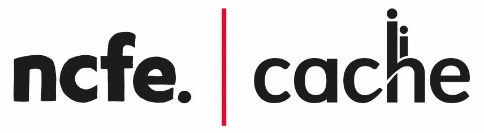 Centre name:	Qualification name:	Assessment window: Invigilated time ______ hours*  Insert more lines if required.SessionDateSession timesNo of learnersVenueDurationTotal